Bijlage 2 – voorbeeld format risico-inschatting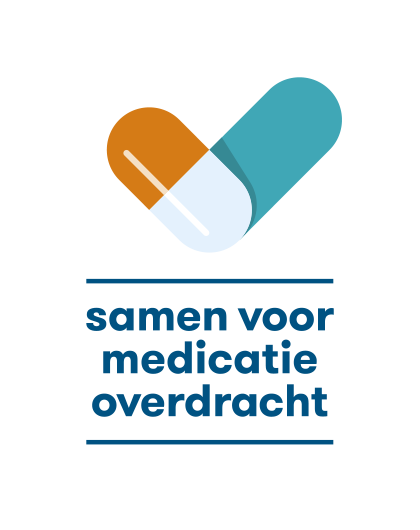 Identificeer de risico's per laag van het interoperabiliteitsmodel. Ieder risico krijgt eerst de letter van de desbetreffende laag in combinatie met een cijfer. Dit vormt een uniek ID. Licht het risico vervolgens toe. Analyseer het risico om de oorzaak ervan te achterhalen en het mogelijke effect in te schatten. Vervolgens beoordeel je het risico op impact en op kans. Impact wordt gescoord van 1 (kleine impact als het risico zou optreden) tot 3 (grote impact als het risico zou optreden) en kans wordt gescoord van 1 (lage waarschijnlijkheid dat het risico optreedt) tot 3 (hoge waarschijnlijkheid dat het risico optreedt).De totaalscore wordt berekend door de impact en de kans te vermenigvuldigen. Bij een totaalscore van 6 of hoger is sprake van een hoog risico. Vanzelfsprekend dient de prioriteit te gaan naar de beheersing van deze risico’s. Bepaal bij ieder risico welke maatregelen genomen kunnen worden om het risico te kunnen voorkomen, verminderen, corrigeren, accepteren of overdragen. Laag van interoperabiliteitsmodel ID-# Risico Toelichting risico Analyse Analyse Analyse Risicobeoordeling Risicobeoordeling Risicobeoordeling BeheersmaatregelenBeheersmaatregelenOorzaak Effect Impact Impact Kans Totaalscore Totaalscore OmschrijvingOmschrijvingOrganisatiebeleid O-1 O-2.. etc Zorgproces Z-1 Z-2.. etc Informatie I-1 I-2.. etc Applicatie A-1 A-2.. etc 